Преступления цифрового века:КИБЕРБУЛЛИНГТРОЛЛИНГФИШИНГКак обезопасить себя в сети?Помни, если тебе или твоим знакомым угрожают, то об этом обязательно нужно рассказать взрослым. К 4-6 годам у 54% детей есть свой девайс. Доля детей, которые не могут обойтись без смартфонов составляет 85%. Несколько лет подряд. У 46% детей в начальной школе есть свой аккаунт в социальных сетях. В основной школе этот показатель доходит до 95%.Буклет подготовлен учителем информатики Тополевой Н.И.
 по материалам энциклопедии «wikipedia.org» и данным «Лаборатории Касперского».ПАМЯТКА – буклет«Уроки безопасности в Интернете»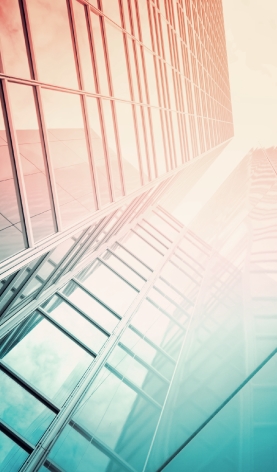 КИБЕРБУЛЛИНГКибертравля — намеренные оскорбления, угрозы, диффамации и сообщение другим компрометирующих данных с помощью современных средств коммуникации, как правило, в течение продолжительного периода времени.Дети, которые стали жертвами Интернет-травли, как правило,  подвергались ей и в реальной жизни.Наиболее частыми жертвами становятся дети в возрасте 11-16 лет. В этот период подростки наиболее чувствительные и закомплексованные.Что делать?Будьте на связи со старшими в соцсетях. Общие чаты, семейные и классные группы.Помоги младшему братику или сестренке настроить аккаунт в социальной сети так, чтобы посторонние люди Неизвестные люди мечтают украсть твое хорошее настроение, аккаунты, виртуальные деньги и др.? Эта памятка для тебя!ФИШИНГФи́шинг — вид интернет-мошенничества, целью которого является получение доступа к конфиденциальным данным пользователей — логинам и паролям. Это достигается путём проведения массовых рассылок электронных писем от имени банков или внутри социальных сетей. В письме часто содержится прямая ссылка на сайт, внешне неотличимый от настоящего, либо на сайт с ошибкой в адресе.После того как пользователь попадает на поддельную страницу, мошенники пытаются побудить его ввести на поддельной странице свои логин и пароль, которые он использует для доступа к определённому сайту, что позволяет мошенникам получить доступ к аккаунтам и банковским счетам. Фишинг — одна из разновидностей социальной инженерии, основанная на незнании пользователями основ сетевой безопасности: в частности.Что делать? Обращайте внимание на адрес и наличие замочка слева в адресной строке, чтобы распознать сайт-подделку.ТроллингТро́ллинг — форма социальной провокации или издевательства в сетевом общении, использующаяся как персонифицированными участниками, заинтересованными в большей узнаваемости, публичности, эпатажеОсновными местами осуществления троллинга могут выступать различные тематические форумы, конференции, социальные сети, порталы, чаты и новостные сайты. Что делать?1. Расскажите младшим о возможностях соцсетей по блокировке пользователей (о кнопке «Пожаловаться»).2. Научитесь распознавать «троллей» и не реагировать на их сообщения. Блокируйте таких пользователей, удаляйте из друзей.